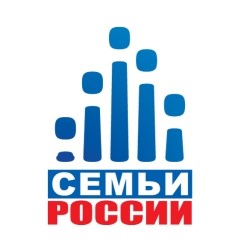 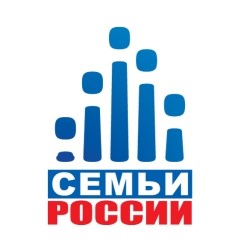 БЕСПЛАТНАЯ 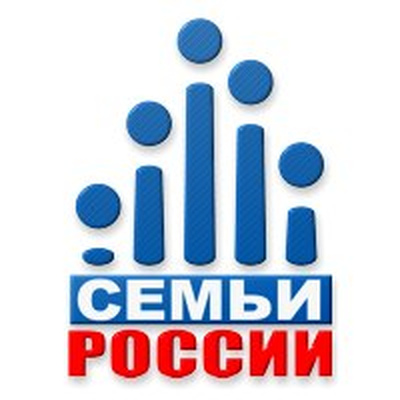 юридическаяпомощьwww.semiros.ruПроект "Семейный юрист"Юридическая помощь:- бесплатна для многодетных семей- по всем вопросам (семейные, жилищные, имущественные, трудовые, налоговые, банковские,  по льготам и всем видам выплат, права семей участников СВО)- действует на территории всей Бурятии;- включает в себя консультации и составление письменных документов;- консультация проводится в формате личного приёма и онлайн (по телефону, через соц.сети, эл. почта).Приём проводится по вторникам и пятницам с 14.00 до 17.00Организатор проекта: Общероссийская общественная организация членов многодетных семей «Семьи России»ОБЯЗАТЕЛЬНА предварительная запись на консультацию по телефону 89246503669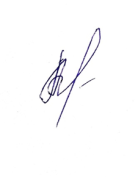 